Ф.И.О. Витомскова Е.В.Предмет: русский языкКласс: 5 аТип урока: открытие новых знанийТехнологическая карта изучения темыТемаПравописание суффиксов –чик-, -щик- в именах существительныхЦелиДеятельностная цель: развивать орфографическую зоркость, зрительную память; развивать умения учащихся анализировать, аргументировано объяснять условия выбора букв ч и щ в суффиксах существительных – чик (-щик-), отличать омонимичные морфемы.Содержательная цель: выяснить каковы условия выбора правописания суффиксов – чик (- щик); устно рассуждать и письменно объяснять условия выбора букв ч и щ в суффиксах; вызвать  интерес к изучаемой теме, пробудить у учащихся уважение и любовь к родному языку.Планируемые результатыПредметные: знать правило правописания суффиксов существительных –чик- и –щик-, условия его применения.Умение применять это правило в письменной речи.Метапредметные: Регулятивные: привитие навыков самостоятельной работы и работы в парах по овладению нормами языка.Коммуникативные: умение осуществлять эффективное общение.Познавательные: приобретение знаний об орфографических нормах русского языка.Личностные: способность к адекватной самооценке на основе критерия успешности учебной деятельности.Основные понятияСуффикс, опознавательный признак орфограммы, омонимы.Межпредметные связиИстория.Ресурсы:-основные-дополнительныеУМК Русский язык 5-9 классы, под ред. М.М. Разумовской, П.А. Леканта. – М.: Дрофа, 2013.маршрутный лист, сигнальные карты, листочки самооценки, видеозапись песни «Все профессии нужны…»Компьютер, проектор, мультимедийная презентация, колонкиОрганизация пространстваРабота в парах, индивидуальная работа.Этапы урокаДеятельность учениковДеятельность учителяЗадания для учащихся, выполнение которых приведёт к достижению запланированных результатовПланируемые результатыПланируемые результатыЭтапы урокаДеятельность учениковДеятельность учителяЗадания для учащихся, выполнение которых приведёт к достижению запланированных результатовПредметныеУУДI.Мотивация к учебной деятельности (1 мин)Слушают учителя, высказывают мнения о своей будущей профессии.Приветствует обучающихся. Звучит отрывок из песни «Все профессии нужны…».- А кем бы вы хотели стать?Самоопределение (Л).II.Формулирование темы урока, постановка цели (8 мин)По существенным признакам пытаются определить названия исчезнувших профессий.Учащиеся называют морфему, передающую значение  «лицо, профессия».Находят основания для классификации слов.Читают слова, делают вывод, что их написание и произношение не совпадают, отсюда и возникают орфографические ошибки.Выдвигают предположения.Формулируют тему и цели урока.- Давайте совершим небольшое путешествие в историю и посмотрим, какие же были профессии раньше? По описанию попробуйте назвать профессию.Зачитывает описание деятельности человека по той или иной профессии. Задаёт вопросы, подводящие к теме урока.Добивается, чтобы учащиеся самостоятельно сформулировали цель урока как собственную учебную задачу.1.Главная задача этого человека – зажигать фонари при наступлении сумерек (фонарщик).2.Этот человек управлял конной повозкой. В современном мире аналогом этой профессии можно назвать шофёра (извозчик, ямщик).3.Эта профессия появилась ещё в Древнем Египте, где она была очень уважаема и не передавалась по наследству, как большинство профессий. Профессия просуществовала вплоть до изобретения печатного станка (переписчик).4.Специально обученные люди, которые выполняли сложные математические расчёты, используя единственный доступный на то время «гаджет» - счёты (счётчик). Слайд 2- Какая морфема во всех угаданных нами словах передаёт значение «лицо, профессия»? Слайд 3- А на какие группы мы можем разделить слова? Слайд 4- Произнесём слова. Сделаем вывод о произношении и написании суффиксов. - Какова же будет тема нашего урока? Слайд 5- А чего каждый из вас хочет достичь на уроке? (цели вывешиваются на доске)Умение наблюдать за употреблением языковых единиц в речи, выводить закономерности.Умение определять значение морфем.Знание законов произношения согласных звуков.Поиск и выделение информации (П).Анализ с целью выделения признаков (П).Осознание своих возможностей в учении (Л).Выбор оснований и критериев для сравнения, классификации лексических единиц (П).Формулирование проблемы (П).Рассуждение, высказывание своего мнения (К).Формулируют и удерживают учебную задачу (Р).III.Изучение нового (15 мин)Называют опознавательный признак изучаемой орфограммы: стечение согласных.Выдвигают предположения и фиксируют их на доске.Работают в парах, выполняя упражнение №1 на маршрутных листах.Проводят наблюдения над предложенными лексическими единицами.Проверяют свою работу по предложенному учителем эталону.Выдвигают гипотезы по теме урока с учётом проделанной работы.Проговаривают условия выбора суффикса в словах.Оформляют правило в виде схемы. Осуществляют самооценку.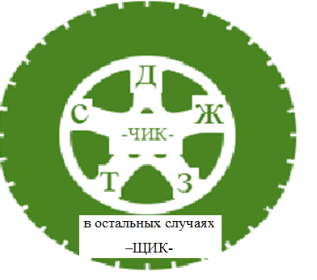 Организует работу по выдвижению версий учащимися относительно изучаемого правила.- Я предлагаю проверить верность пословицы «Ум хорошо, а два лучше» и поработать в парах.Организует парную самостоятельную работу обучающихся, которая проверяется ими по эталону.Организует сверку выдвинутых гипотез и версий с правилом из учебника.-Вернёмся к нашим словам и докажем, опираясь на правило, что в слове банщик нужно писать –щик-, а в слове разведчик – чик-.-Молодцы, правило мы вывели, теперь оформим его в виде схемы.- Оцените с помощью сигнальных карт работу своей пары. Слайд 11.- Назовите опознавательный признак изучаемой орфограммы. Слайд 6-Обдумайте версии: если нам не помогает произношение, то как выбрать правильное написание суффиксов –чик-, -щик-?Упражнение №1.Определите, от каких слов образованы оставшиеся слова.Рассуждайте так: фонарщик – человек, который зажигает фонари. Подчеркните последнюю букву исходной части слова перед суффиксом. Понаблюдайте, в каких случаях в суффиксе существительного пишется ч, а в каких – щ. Попробуйте сформулировать правило написания суффиксов –чик- и - щик- со значением «лицо, профессия».Слова для анализа: фонарщик, расфасовщик, стекольщик, банщик, разведчик, переписчик, счётчик, буфетчик, перебежчик, грузчик, заказчик.Правило: В именах существительных пишется суффикс –чик- ____________, суффикс –щик- пишется ______________________.Слайды 7,8,9,10Знание значений слов.Умение наблюдать за употреблением языковых единиц в речи, выводить закономерности, фиксировать результаты в моделях и схемах.Умение находить исходное (производящее) слово.Умение определять значение морфем.Применение правил делового сотрудничества, проявление доброжелательности (Л).Выражение положительного отношения к процессу познания: желание узнать больше (Л).Сравнение, сопоставление объектов (П).Установление причинно-следственных связей (П).Высказывание предположений, обсуждение проблемного вопроса (П).Оценка (по эталону) и контроль собственной деятельности (Р).Владение монологической формой речи (К).Инициативное сотрудничество в парах (К).Коррекция, оценка действий партнёра (К).IV.Закрепление и систематизация знаний и способов действий (10 мин).В парах по очереди проговаривают правило правописания суффиксов –чик-, -щик-.1 обучающийся проговаривает новое правило перед классом.Работают по вариантам. Обменявшись маршрутными листами, самостоятельно проверяют работу партнёра по предложенному учителем эталону.Оценивают работу партнёра. 1-2 обучающихся выполняют задание с проговариванием  во внешней речи условий выбора суффикса и правила.Сравнивая значения слов, приходят к выводу, что в слове кабанчик суффикс имеет уменьшительно-ласкательное значение.1)Организует коммуникативное взаимодействие обучающихся в парах для проговаривания каждым нового знания.2)Организует самостоятельную работу обучающихся с заданиями с последующей проверкой по эталону.- Будьте внимательны: при выполнении заданий помните о таком явлении русского языка как суффиксы-омонимы.3)Оцените работу партнёра.4) Заслушивает, корректирует ответы обучающихся по анализу условий выбора суффикса (1-2 слова) и правила.)5)- Докажите, что в слове кабанчик нужно писать суффикс –чик-, ведь исходная часть слова перед суффиксом оканчивается на н. а не на д, т, з, с, ж.Упражнение 2.I вариант От указанных слов образуйте существительные, используя суффиксы –чик- или -щик-.  Графически объясните свой выбор. Суффиксы выделите. Извоз (устар.), разносить, кабан, добыть, завод (заводить), налетать, перебежать.II вариант.Вставьте вместо пропусков нужные буквы. Суффиксы –чик- и –щик- выделите, графически объясните свой выбор.Правил лошадью изво___ик,Предлагал товар разно___ик,Спал каба___ик под дубком,Пел добы___ик тенорком.Барыши считал заво___ик, Их мечтал отнять налё___ик,А потом что было сил Перебе___ик голосил.                                (Н. Тимофеенко) Слайд 12, 13Физкультминутка (1 мин)- Прослушайте стихотворение и догадайтесь, о человеке какой профессии идёт речь.Известно, что волшебника
Встретить нам не просто.
А я с ним познакомился
На нашем перекрестке.

Он полосатой палочкой
Взмахивает ловко.
И тормозят водители,
Все знают – остановка!

Взмахнул еще раз палочкой,
И зашуршали шины.
Опять пришли в движение
Разные машины.
Так кто же он? – ответьте.
Здесь вовсе нет секрета,
Ведь знают даже дети:
Регулировщик это!Обучающиеся под музыку повторяют за заранее выбранным одноклассником простые движения руками, характерные для работы регулировщика. Слайд 14Знание правила правописания суффиксов –чик-, -щик-.Соблюдение орфографических норм.Построение развёрнутого монологического высказывания при объяснении условий выбора суффикса.Знание значений слов.Применение способов заполнения смысловых лакун: определение лексического значения незнакомого слова по морфемному составу. Воспроизведение по памяти информации, необходимой для решения учебной задачи (П).Составление небольших монологических высказываний (К).Коррекция, оценка действий партнёра (К).Установление причинно-следственных связей (П).Планирование решения учебной задачи (Р).Оценивание (сравнение с эталоном), коррекция результатов деятельности (Р).Сопоставление объектов, выявление различий (П). Инициативное сотрудничество в поиске информации (К).Осуществление пошагового контроля своих действий с ориентацией на показ движений (Р).V.Контроль первичного усвоения(5 мин)На слух определяют значение суффиксов –чик- и –щик- в слове, классифицируют слова.Обосновывают свой выбор. -Вы уже поняли, что суффиксы –чик- и –щик- встречаются в названиях многих профессий. И чтобы не ошибиться в написании этих слов, нужно уметь отличать их от слов с похожими суффиксами, но с другим значением. Чем мы сейчас и займёмся. А заодно проверим, как мы усвоили тему урока.Игра «Регулировщик»Обучающиеся представляют себя регулировщиками на перекрёстке без светофора. Чтобы не образовалась пробка, надо с помощью сигнальных карточек направить слова в нужную им сторону. Если звучит слово с суффиксом –чик- или –щик-, имеющими значение «лицо, профессия, поднимается соответствующая карточка. Если в произнесённом слове похожий суффикс имеет другое значение, надо поднять карточку с карточкой STOP, таким образом направив слово в другую сторону.Считайте количество правильно поднятых карточек.Рассказчик, газосварщик, докладчик, карманчик, зернопогрузчик, заказчик, наборщик, стаканчик, колокольчик, бетонщик. Слайд 14Умение определять значение морфем (суффикса).Выделение и осознание того, что уже усвоено и что ещё подлежит усвоению, осознание качества и уровня усвоения (Р). Выявление признаков разных объектов (П).Обоснование выбора решения (П).Способность к самооценке (Л).Ощущение успеха (Л).Составление небольших монологических высказываний (К).VI. Рефлексия учебной деятельности на уроке (3 мин)Осуществляют самооценку решения учебной задачи по заданным критериям.Из предложенных формулировок «Рефлексивного экрана» выбирают и продолжают одну. Пишут её на бумажной машинке и прикрепляют на заранее приготовленную картинку дороги.Организует самооценку правильности выполнения контролирующего задания по заданным критериям.Для итоговой рефлексии использует приём «Рефлексивный экран».- Колёса-подсказки у нас есть, на столах у каждого лежит машина. Можно смело отправляться в путь за новыми знаниями. Но прежде надо остановиться и ответить на вопросы, были ли достигнуты цели урока? (обращение к сформулированным в начале урока целям) Что же мне дал сегодняшний урок?«5» - без ошибок«4» - 8-9 правильных ответов«3» - 5-7 правильных ответов«2» - меньше 5 правильных ответов.Слайд 151.Я научился…2.Было интересно…3.Было трудно…4.Я выполнял задания…5.Я понял. что…6.Теперь я могу…7.Я приобрёл…8.Сегодня я узнал…9.У меня получилось…10.Я смог…11.Я попробую…12.Меня удивило…13.Урок дал мне для жизни…14.Мне захотелось…Слайд 17Осуществление итогового контроля деятельности (Р).Анализ собственной деятельности (Р).Ощущение успеха (Л).Способность к адекватной самооценке (Л).VII.Домашнее задание(2 мин) Слайд 16Всем учить правило п. 89, стр. 251.На выбор: пис. упр. 707,708;Составить 10-15 словосочетаний со словами на изученную орфограмму.Творческое. Написать сочинение о трудолюбивых суффиксах – тружениках ЧИК, ЩИК. Можно писать об одном, можно об обоих. Представьте себе, где они могут работать. Кем они могут быть на железной дороге, на заводе, на почте, в шахте, в мастерской и т.п. 